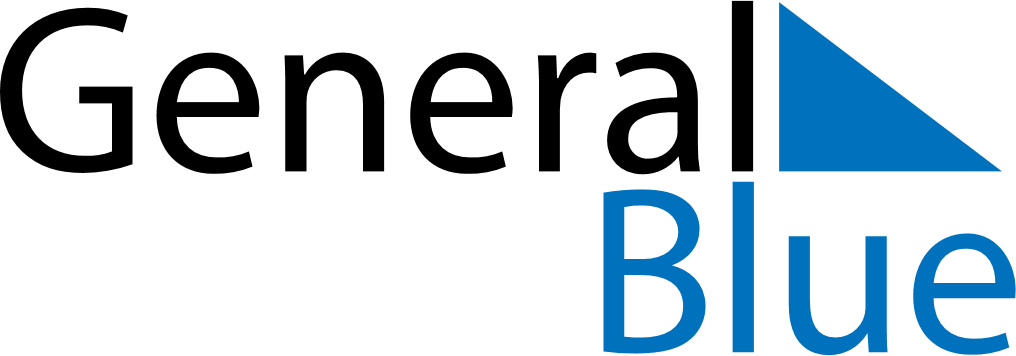 Tanzania 2026 HolidaysTanzania 2026 HolidaysDATENAME OF HOLIDAYJanuary 1, 2026ThursdayNew Year’s DayJanuary 2, 2026FridayZanzibar Revolution DayMarch 20, 2026FridayEnd of Ramadan (Eid al-Fitr)April 3, 2026FridayGood FridayApril 5, 2026SundayEaster SundayApril 6, 2026MondayEaster MondayApril 7, 2026TuesdayKarume DayApril 26, 2026SundayUnion DayMay 1, 2026FridayLabour DayMay 27, 2026WednesdayFeast of the Sacrifice (Eid al-Adha)July 7, 2026TuesdaySaba Saba DayAugust 8, 2026SaturdayNane Nane DayAugust 25, 2026TuesdayMaulid DayOctober 14, 2026WednesdayNyerere DayDecember 9, 2026WednesdayIndependence DayDecember 25, 2026FridayChristmas DayDecember 26, 2026SaturdayChristmas Day